Identificatie- en contactgegevens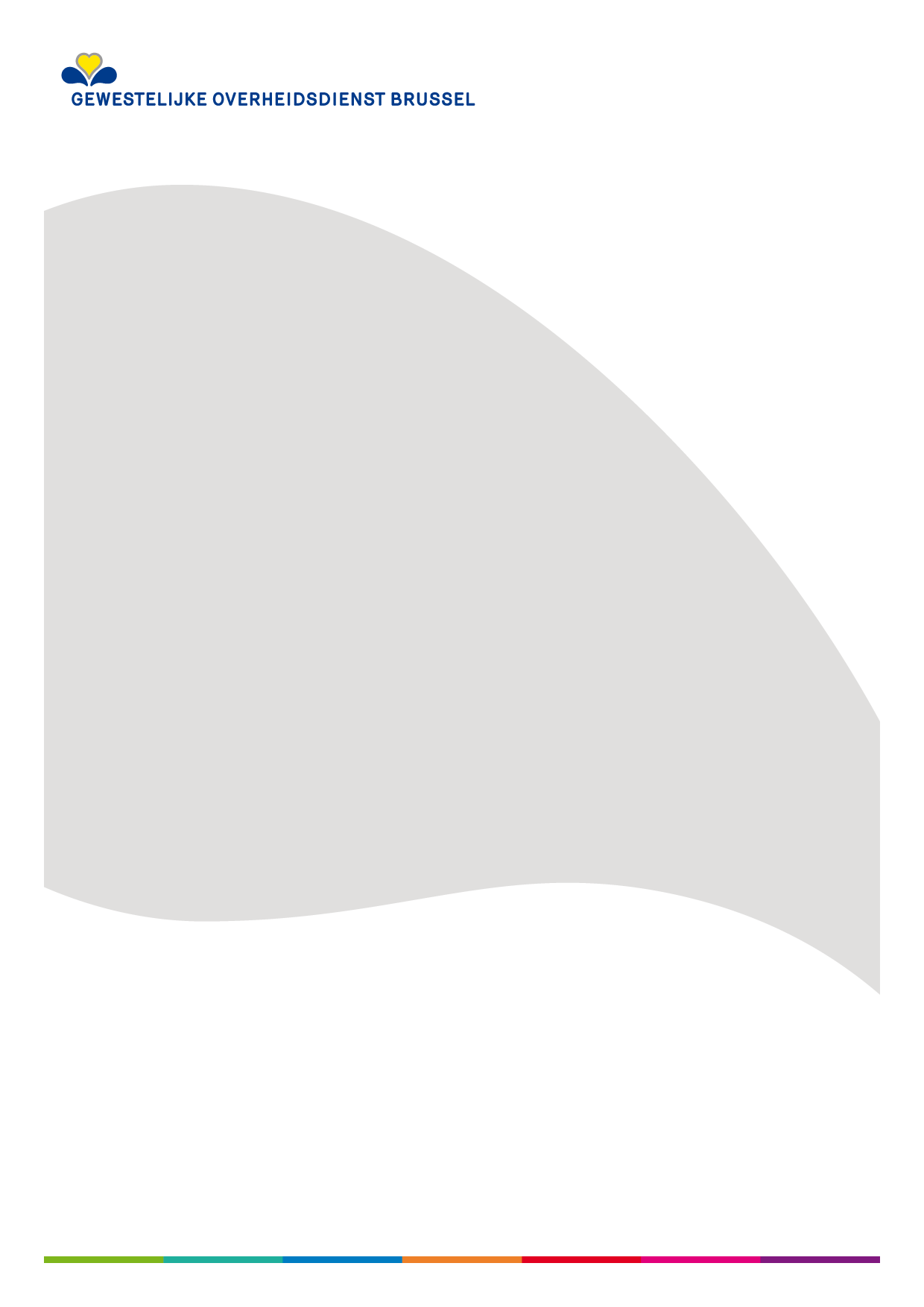 Adres maatschappelijke zetelPlaats van de hoofdactiviteit  Contactpersoon Dit kan de verantwoordelijke van de vereniging zijn, maar ook de persoon die binnen de vzw instaat voor het project. Opgelet, alle briefwisseling betreffende de projectoproep zal aan deze persoon worden gericht.Eventueel bijkomende informatie:Deel II. Voorstelling van de activiteiten van de sportclub 
(sectie voor uitsluitend sportclubs)Deel III. Voorstelling van de activiteiten van de vereniging 
(onderdeel uitsluitend voor Brusselse sportactoren die geen sportclub zijn)Deel IV. Voorstelling van het project waarvoor u een gewestsubsidie aanvraagtV. Financiering van het projectVI. Verklaring op erewoord en handtekeningVoor de instelling - Ik verklaar op mijn erewoord dat alle meegedeelde gegevens correct en waar zijn en geef de bevoegde administratie de toelating om ze ter plaatse te controleren;- Ik verbind mij ertoe te zorgen voor de externe communicatie van het gesubsidieerde initiatief, waarbij het promomateriaal vermeld in punt 6 van Deel IV. van dit formulier wordt gebruikt;- Ik verklaar kennis te hebben genomen van artikelen 92 tot 95 van de organieke ordonnantie van 23/02/2006;- Ik verklaar kennis te hebben genomen van artikel 2 van de wet van 17 juni 2016 betreffende de overheidsopdrachten en ik verklaar op mijn erewoord dat: - Ik verklaar op mijn erewoord dat de bewijsstukken die ik zal voorleggen om het gebruik van de toegekende subsidie te verantwoorden niet opnieuw gebruikt kunnen worden  voor andere subsidies. - Ik voeg de verplichte bijlagen bij dit formulier:Indien deze documenten niet aanwezig/correct ingevuld zijn, zal uw dossier worden geweigerd. De volledig en naar behoren ingevulde begrotingsraming van de activiteit; De recentste jaarrekening (ten vroegste voor 2017) die werd neergelegd bij de Nationale Bank van België of de ondernemingsrechtbank (met griffiestempel); Een kopie van een rekeninguittreksel of bankattest waaruit blijkt dat het banknummer dat in dit formulier voor de uitbetaling van de subsidie wordt vermeld wel degelijk dat van de vereniging is; Een lijst met uw leden die jonger zijn dan 21 jaar; voor feitelijke verenigingen: een kopie van de identiteitskaart en een bewijs van woonplaats van de persoon die verantwoordelijk is voor het project;voor feitelijke verenigingen: een lijs met de leden van feitelijke verenigingen met hun handtekeningen.HandtekeningBescherming van persoonlijke gegeven Uw  gegevens  worden  door  GOB  verwerkt  om  uw  dossier(s)  te  kunnen  behandelen.  Ze  worden tevens verwerkt voor statistische doeleinden, waarin geen identificeerbare gegevens kunnen worden gevonden.Ze worden bewaard voor een periode van 10 jaar vanaf de datum van indiening van uw aanvraag.U  kunt  toegang  tot  uw  gegevens  krijgen,  deze  wijzigen  en  verwijderen  door  contact  met  ons  op  te  nemen  (zie  eerste pagina van het formulier).U kunt eveneens contact opnemen met de functionaris voor gegevensbescherming (dpo@gob.brussels) en, indien nodig, een klacht indienen bij de gegevensbeschermingsautoriteit.Officiële naam: Zoals vermeld in uw statutenRechtsstatus Indien andere, preciseer Vzw      Feitelijke vereniging        Andere:             Ondernemingsnummer VerplichtWebsite en social mediaBankrekeningnummer:IBAN Gelieve bij dit formulier een kopie van een rekeninguittreksel of bankattest te voegen waaruit duidelijk blijkt dat het vermelde banknummer wel degelijk dat van de vereniging isGelieve bij dit formulier een kopie van een rekeninguittreksel of bankattest te voegen waaruit duidelijk blijkt dat het vermelde banknummer wel degelijk dat van de vereniging isHeeft u al eens financiële steun van het gewest ontvangen in het kader van een projectoproep voor de voorgaande seizoenen?  Nee               Ja Zo ja, let er dan op dat u aan alle daarmede verband houdende verplichtingen voldoet om in aanmerking te kunnen komen voor een nieuwe subsidieHeeft u al eens financiële steun van het gewest ontvangen in het kader van een projectoproep voor de voorgaande seizoenen?  Nee               Ja Zo ja, let er dan op dat u aan alle daarmede verband houdende verplichtingen voldoet om in aanmerking te kunnen komen voor een nieuwe subsidieAdres Adres PostcodeGemeenteTelefoonE-mailAdres Adres PostcodeGemeenteTelefoonE-mailNaam en voornaamNaam en voornaamPostadresPostadresPostcodeGemeenteTelefoonE-mailSoort beoefende sport(en)*Indien meerdere sporten worden beoefend, gelieve die dan op te sommen, te beginnen met de meest beoefende sporten  Begin en einde van het seizoen voor uw sportactiviteitenBijv.: van mei tot april, van januari tot december enz.Bent u lid van een sportfederatie?  
 Nee
 Ja: *Welke federatie en wat is het referentienummer van uw lidmaatschap?Bent u gekend bij de VGC/FGC?Heeft u de voorbije vijf jaar al een subsidie ontvangen van de:               FGC                             VGCContributieOntvangt u een contributie voor de jongeren?  Nee
 Ja: *Gelieve het gemiddelde jaarlijkse bedrag per jongere te preciserenLedenaantalAantal leden ouder dan 21 jaar:LedenaantalTotaalaantal jongeren (jonger dan 21 jaar): * Gelieve bij dit formulier een lijst met het aantal jonge leden te voegenLedenaantalWaaronder: - meisjes:             - jongens:             - personen met een handicap:Voor teamsportenAantal jeugdteams:Voor teamsportenAantal jongeren per team:Voor teamsportenTotaalaantal jeugdtrainers:Voor individuele sportenGemiddeld aantal jongeren per trainer, per les:Voor individuele sportenTotaalaantal jeugdtrainers: ClubactiviteitenNeemt de club deel aan specifieke activiteiten (sportactiviteiten of andere) met haar jonge leden (toernooien, kampioenschappen, competities, opleidingsstages buiten de club, sensibiliseringsacties enz.)?    Nee Ja       Gelieve de externe activiteiten te vermelden waaraan u heeft deelgenomen/waaraan u tijdens het seizoen 2018-2019 denkt deel te nemen met uw jonge leden. De binnen de club georganiseerde trainingen/stages worden hier dus niet bedoeld. Geef zoveel mogelijk informatie over de omvang en de zichtbaarheid van deze evenementen in de media en op sociale media: het aantal deelnemers, de frequentie enz.Gelieve de externe activiteiten te vermelden waaraan u heeft deelgenomen/waaraan u tijdens het seizoen 2018-2019 denkt deel te nemen met uw jonge leden. De binnen de club georganiseerde trainingen/stages worden hier dus niet bedoeld. Geef zoveel mogelijk informatie over de omvang en de zichtbaarheid van deze evenementen in de media en op sociale media: het aantal deelnemers, de frequentie enz.Organiseert de club specifieke activiteiten (sportactiviteiten of andere) waarbij zij andere personen dan haar eigen leden verwelkomt (toernooien, kampioenschappen, competities, opleidingsstages, sensibiliseringsacties enz.)? Nee Ja       Gelieve de activiteiten te vermelden die u heeft georganiseerd/die u tijdens het seizoen 2018-2019 denkt te organiseren en die toegankelijk zijn voor andere personen dan uw eigen leden. Geef zoveel mogelijk informatie over de omvang en de zichtbaarheid van deze evenementen in de media en op sociale media: het aantal deelnemers, de frequentie, de inkomsten enz.Gelieve de activiteiten te vermelden die u heeft georganiseerd/die u tijdens het seizoen 2018-2019 denkt te organiseren en die toegankelijk zijn voor andere personen dan uw eigen leden. Geef zoveel mogelijk informatie over de omvang en de zichtbaarheid van deze evenementen in de media en op sociale media: het aantal deelnemers, de frequentie, de inkomsten enz.Resultaten in officiële sportcompetities   Neemt de club deel aan officiële sportcompetities?  Nee Ja       Gelieve de belangrijkste resultaten in competities voor de seizoenen 2017-2018 en 2018-2019 te vermelden (wedstrijdprijzen, rangschikking in het klassement, afdeling enz.)Gelieve de belangrijkste resultaten in competities voor de seizoenen 2017-2018 en 2018-2019 te vermelden (wedstrijdprijzen, rangschikking in het klassement, afdeling enz.)Voor de jongeren (gemengde teams - jongeren en volwassenen - inbegrepen)Voor de jongeren (gemengde teams - jongeren en volwassenen - inbegrepen)Voor de andere clubleden (21-plussers)Voor de andere clubleden (21-plussers)Stel uw vereniging kort voor (doelstellingen, organogram, financieringsbronnen, ledenlijst, eventuele ontvangen contributies, erkenningen, labels enz.) Omschrijf de ervaring van uw vereniging in het domein van de sport en de opleiding van jongeren en verwijs bij voorkeur naar uw activiteit(en) sinds 2017 (sport- en sensibiliseringsevenementen, campagnes, tools, pleidooiwerk, animatie van een federatie, labels, behaalde prijzen enz.)Naam van het project Opleidingen voor jongeren                                                                                          Andere:                                                                                                      Duur van het project*:  van                                                        tot                                ,                                                       (*) Het project mag ten vroegste op 1 juni 2019 beginnen en zou ten laatste op 31 augustus 2020 afgelopen moeten zijn. De facturen die als verantwoording voor de subsidie zullen worden voorgelegd zullen betrekking moeten hebben op het leveren van goederen en dienstverlening tijdens de in dit formulier vermelde periode.(*) Het project mag ten vroegste op 1 juni 2019 beginnen en zou ten laatste op 31 augustus 2020 afgelopen moeten zijn. De facturen die als verantwoording voor de subsidie zullen worden voorgelegd zullen betrekking moeten hebben op het leveren van goederen en dienstverlening tijdens de in dit formulier vermelde periode.Totaalbedrag van de gevraagde subsidie                                              EUROBeschrijving van het projectGeef een uitvoerige en nauwkeurige beschrijving van het project waarvoor een subsidie wordt aangevraagd. U mag de beschrijving van het project in een bestandsindeling van uw keuze bij dit formulier voegen, op voorwaarde dat u zodoende alle hieronder gevraagde elementen bezorgt.Zorg voor de nodige coherentie tussen de inhoud van uw project en de begrotingsraming.Beschrijving van het projectGeef een uitvoerige en nauwkeurige beschrijving van het project waarvoor een subsidie wordt aangevraagd. U mag de beschrijving van het project in een bestandsindeling van uw keuze bij dit formulier voegen, op voorwaarde dat u zodoende alle hieronder gevraagde elementen bezorgt.Zorg voor de nodige coherentie tussen de inhoud van uw project en de begrotingsraming.Wat zijn de projectdoelstellingen en welke resultaten wenst u te behalen?Wat zijn de projectdoelstellingen en welke resultaten wenst u te behalen?Wat is de inhoud van het project (acties, planning, infrastructuur, ontwikkelde/gebruikte tools en materiaal, organisaties waarmee u zal samenwerken voor de oprichting van het project enz.)?Wat is de inhoud van het project (acties, planning, infrastructuur, ontwikkelde/gebruikte tools en materiaal, organisaties waarmee u zal samenwerken voor de oprichting van het project enz.)?Hoeveel jongeren (leden en niet-leden) zullen hierbij betrokken worden en op welke manier? Welke andere doelgroepen zal u met uw project bereiken? Hoeveel jongeren (leden en niet-leden) zullen hierbij betrokken worden en op welke manier? Welke andere doelgroepen zal u met uw project bereiken? Op welke manier zal dit project bijdragen tot het nationale en internationale imago van het Brussels Hoofdstedelijk Gewest? 
Bij de analyse van uw project zal de nadruk worden gelegd op het belang om uw club/vereniging te steunen met het oog op de bevordering van het nationale en internationale imago van het gewest. De projecten die het best aan dit criterium voldoen, zullen voorrang krijgen. Op welke manier zal dit project bijdragen tot het nationale en internationale imago van het Brussels Hoofdstedelijk Gewest? 
Bij de analyse van uw project zal de nadruk worden gelegd op het belang om uw club/vereniging te steunen met het oog op de bevordering van het nationale en internationale imago van het gewest. De projecten die het best aan dit criterium voldoen, zullen voorrang krijgen. Hoe zal u informatie over uw project en de bereikte resultaten verspreiden?Hoe zal u informatie over uw project en de bereikte resultaten verspreiden?Leg uw communicatiestrategie kort uit (communicatiekanalen, soort publicaties, frequentie van de communicatie, geschatte zichtbaarheid, aantal aan deze taak toegewezen personen).Leg uw communicatiestrategie kort uit (communicatiekanalen, soort publicaties, frequentie van de communicatie, geschatte zichtbaarheid, aantal aan deze taak toegewezen personen).Welk soort promomateriaal zal u gebruiken om de financiële bijdrage van het gewest te belichten? Indien u een subsidie ontvangt, moet u het promomateriaal in onderstaande lijst gebruiken tijdens evenementen waaraan u deelneemt of die u zelf organiseert. U moet dit bewijzen door foto's op te sturen.Weet dus dat uw vereniging promomateriaal kan gebruiken. Het gewest kan u dit promomateriaal (vlaggen, beach flags, roll-ups en spandoeken zolang de voorraad strekt) en de te gebruiken logo’s bezorgen.Welk soort promomateriaal zal u gebruiken om de financiële bijdrage van het gewest te belichten? Indien u een subsidie ontvangt, moet u het promomateriaal in onderstaande lijst gebruiken tijdens evenementen waaraan u deelneemt of die u zelf organiseert. U moet dit bewijzen door foto's op te sturen.Weet dus dat uw vereniging promomateriaal kan gebruiken. Het gewest kan u dit promomateriaal (vlaggen, beach flags, roll-ups en spandoeken zolang de voorraad strekt) en de te gebruiken logo’s bezorgen.  vlaggen in de lokalen en/of tijdens evenementen   beach flag(s)  roll-up(s)  Forexpanelen  Spandoeken  Logo op de truitjes   Logo op de uitrusting  Logo/link op de website (preciseer het gemiddeld aantal bezoekers per maand) Logo/link op de Facebookpagina/op de Twitterpagina/op andere sociale media (preciseer het aantal volgers)  Logo/vermelding van de ondersteuning in papieren publicaties  Logo/vermelding van de ondersteuning in digitale publicaties (preciseer het aantal volgers) andere communicatiemiddelen:  vlaggen in de lokalen en/of tijdens evenementen   beach flag(s)  roll-up(s)  Forexpanelen  Spandoeken  Logo op de truitjes   Logo op de uitrusting  Logo/link op de website (preciseer het gemiddeld aantal bezoekers per maand) Logo/link op de Facebookpagina/op de Twitterpagina/op andere sociale media (preciseer het aantal volgers)  Logo/vermelding van de ondersteuning in papieren publicaties  Logo/vermelding van de ondersteuning in digitale publicaties (preciseer het aantal volgers) andere communicatiemiddelen:Het gewest wil dat de geselecteerde projecten werkelijk alle bevolkingslagen bereiken, dus ook personen die specifieke situaties of moeilijkheden meemaken. In deze sectie moet u de hindernissen toelichten die de personen van onderstaande doelgroepen ondervinden wanneer zij wensen deel te nemen aan uw activiteiten alsook de maatregelen die u al neemt of die u zal nemen om deze hindernissen weg te werken:Indien het bedrag van de gevraagde subsidie meer dan 30.000 euro bedraagt, moet u deze sectie invullen. 
U mag ook op deze vraag antwoorden als u een lagere subsidie aanvraagt. Hierdoor zal u uw project nog eens extra kunnen verdedigen.Het gewest wil dat de geselecteerde projecten werkelijk alle bevolkingslagen bereiken, dus ook personen die specifieke situaties of moeilijkheden meemaken. In deze sectie moet u de hindernissen toelichten die de personen van onderstaande doelgroepen ondervinden wanneer zij wensen deel te nemen aan uw activiteiten alsook de maatregelen die u al neemt of die u zal nemen om deze hindernissen weg te werken:Indien het bedrag van de gevraagde subsidie meer dan 30.000 euro bedraagt, moet u deze sectie invullen. 
U mag ook op deze vraag antwoorden als u een lagere subsidie aanvraagt. Hierdoor zal u uw project nog eens extra kunnen verdedigen.Gender of geslacht Gender of geslacht HandicapHandicapEtnische en culturele achtergrondEtnische en culturele achtergrondSeksuele geaardheid, genderidentiteit en genderexpressieSeksuele geaardheid, genderidentiteit en genderexpressieAfkomst en sociale situatieAfkomst en sociale situatieGelieve alle bijkomende informatie te vermelden die voor u relevant is:Gelieve alle bijkomende informatie te vermelden die voor u relevant is:Vul de bijgevoegde Exceltabel 'Begrotingsraming' in. Het document 'Wettelijke bepalingen betreffende de toekenning, het gebruik en de verantwoording van de subsidie' omvat informatie die u hierbij kan helpen.  
Bewaar het document in zijn Excel-formaat bij de verzending ervan.De instelling hoofdzakelijk wordt gefinancierd door overheden of instellingen   Ja     NeeHet beheer onderworpen is aan het toezicht van die overheden of instellingen                    Ja     NeeMeer dan de helft van de leden van de directie, van de raad van bestuur of van de raad van toezicht door die overheden of instellingen zijn aangewezen Ja     NeeOpgesteld te: Naam:Datum:Functie: